ПРОЄКТМІНІСТЕРСТВО ОСВІТИ І НАУКИ УКРАЇНИНАЦІОНАЛЬНИЙ ТЕХНІЧНИЙ УНІВЕРСИТЕТ УКРАЇНИ«КИЇВСЬКИЙ ПОЛІТЕХНІЧНИЙ ІНСТИТУТ
імені Ігоря Сікорського»ОСВІТНЬО-ПРОФЕСІЙНА ПРОГРАМАГерманські мови та літератури (переклад включно), перша – англійська(Germanic Languages and Literatures (including Translation), English as a First Language)Перший (бакалаврський) рівень  вищої освітиКПІ ім. Ігоря СікорськогоКиїв – 20__ПЕРЕДМОВАРозроблено робочою групою:Голова робочої групиВ.о.завідувача кафедри теорії, практики та перекладу англійської мовиІщенко Ніна Григорівна,доктор філологічних наук, професорГолова науково-методичної підкомісії зі спеціальностіСаєнко Наталія Семенівна, кандидат педагогічних наук, професор кафедри англійської мови технічного спрямування №1, декан факультету лінгвістикиЗМІСТПрофіль освітньої програми	4Перелік компонент освітньої програми	13Структурно-логічна схема освітньої програми	15Форма атестації здобувачів вищої освіти	16Матриця	відповідності програмних компетентностей компонентам освітньої програми	17Матриця	забезпечення	програмних результатів навчання відповідними компонентами освітньої програми	211. Профіль освітньої програмизі спеціальності 035 «Філологія»2. Перелік компонентІВ освітньоЇ програми3. Структурно-логічна схема освітньої програми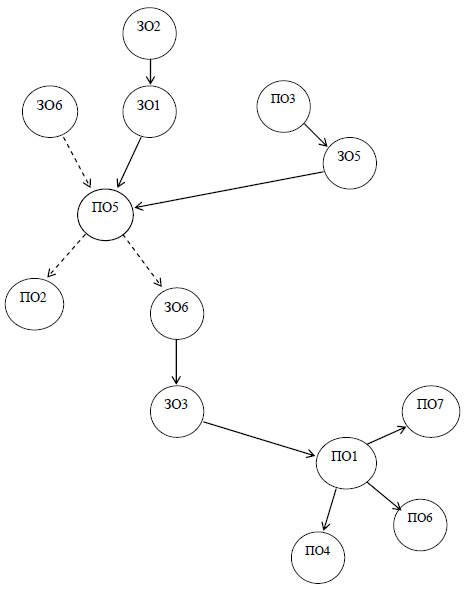 4. Форма випускної атестації здобувачів вищої освітиВипускна атестація здобувачів вищої освіти за освітньою-професійною програмою «Германські мови та літератури (переклад включно), перша – англійська» проводиться у формі атестаційного екзамену та завершується видачею документа встановленого зразка про присудження йому ступеня бакалавра з присвоєнням кваліфікації: бакалавр філології за освітньо-професійною програмою Германські мови та літератури (переклад включно), перша – англійська.5. МАТРИЦЯ ВІДПОВІДНОСТІ ПРОГРАМНИХ КОМПЕТЕНТНОСТЕЙ КОМПОНЕНТАМ ОСВІТНЬОЇ ПРОГРАМИМАТРИЦЯ ЗАБЕЗПЕЧЕННЯ ПРОГРАМНИХ РЕЗУЛЬТАТІВ НАВЧАННЯ ВІДПОВІДНИМИ КОМПОНЕНТАМИ ОСВІТНЬОЇ ПРОГРАМИза спеціальністю035 «Філологія»галузі знань03 «Гуманітарні науки»кваліфікаціяБакалавр філологіїГарант освітньої програмиДемиденко Ольга Павлівна, кандидат педагогічних наук, доцент кафедри теорії, практики та перекладу англійської мовиЧлени робочої групи:Члени робочої групи:Іщенко Ніна Григорівна,доктор філологічних наук, професор кафедри теорії, практики та перекладу англійської мовиІщенко Ніна Григорівна,доктор філологічних наук, професор кафедри теорії, практики та перекладу англійської мовиТараненко Лариса Іванівна, доктор філологічних наук, професор кафедри теорії, практики та перекладу англійської мовиФедоренко Світлана Вікторівна, доктор педагогічних наук, професор кафедри теорії, практики та перекладу англійської мовиКоломієць Світлана Семенівна,кандидат педагогічних наук, професор кафедри теорії, практики та перекладу англійської мовиВолощук Ірина Петрівнакандидат педагогічних наук, доцент кафедри теорії, практики та перекладу англійської мовиГлінка Наталія Вікторівна, кандидат філологічних наук, доцент кафедри теорії, практики та перекладу англійської мовиМарченко Валентина Володимирівна,кандидат філологічних наук, доцент кафедри теорії, практики та перекладу англійської мовиПрокойченко Анастасія Володимирівна, кандидат філологічних наук, доцент кафедри теорії, практики та перекладу англійської мовиТікан Яна Гаврилівна,кандидат педагогічних наук, доцент кафедри теорії, практики та перекладу англійської мовиТкачик Олена Володимирівна,кандидат філологічних наук, доцент кафедри теорії, практики та перекладу англійської мовиСтуденти кафедри теорії, практики та перекладу англійської мовиСтейкхолдери Тараненко Лариса Іванівна, доктор філологічних наук, професор кафедри теорії, практики та перекладу англійської мовиФедоренко Світлана Вікторівна, доктор педагогічних наук, професор кафедри теорії, практики та перекладу англійської мовиКоломієць Світлана Семенівна,кандидат педагогічних наук, професор кафедри теорії, практики та перекладу англійської мовиВолощук Ірина Петрівнакандидат педагогічних наук, доцент кафедри теорії, практики та перекладу англійської мовиГлінка Наталія Вікторівна, кандидат філологічних наук, доцент кафедри теорії, практики та перекладу англійської мовиМарченко Валентина Володимирівна,кандидат філологічних наук, доцент кафедри теорії, практики та перекладу англійської мовиПрокойченко Анастасія Володимирівна, кандидат філологічних наук, доцент кафедри теорії, практики та перекладу англійської мовиТікан Яна Гаврилівна,кандидат педагогічних наук, доцент кафедри теорії, практики та перекладу англійської мовиТкачик Олена Володимирівна,кандидат філологічних наук, доцент кафедри теорії, практики та перекладу англійської мовиСтуденти кафедри теорії, практики та перекладу англійської мовиСтейкхолдери 1 – Загальна інформація1 – Загальна інформаціяПовна ЗВО та інституту/факультетуНаціональний технічний університет України «Київський політехнічний інститут імені Ігоря Сікорського»Факультет лінгвістикиСтупінь вищої освіти та назва кваліфікації мовою оригіналуСтупінь– Перший (бакалаврський) Кваліфікація – бакалавр філології за спеціалізацією Германські мови та літератури (переклад включно), перша – англійська.Рівень з НРКНРК України – 7 рівеньОфіційна назва освітньої програмиГерманські мови та літератури (переклад включно), перша – англійськаТип диплому та обсяг освітньої програмиДиплом бакалавра, одиничний, 240 кредитів, термін навчання 3 роки, 10 місяцівНаявність акредитаціїМіністерство освіти і науки, молоді та спорту УкраїниСертифікат про акредитацію серія НД-ІІ № 1121459 від 22 листопада 2011 рокуПеріод акредитації до 1 липня 2020 рокуПередумовиНа базі повної загальної середньої освіти з терміном навчання 11 років.Мова(и) викладанняАнглійська /німецька /французька /українськаТермін дії освітньої програмиДо наступної акредитаціїІнтернет-адреса постійного розміщення освітньої програмиОприлюднення на сайтах (http://kpi.ua/, http://fl.kpi.ua, http://ktppam.kpi.ua) 2 – Мета освітньої програми2 – Мета освітньої програмиПідготовити фахівця, здатного вільно здійснювати іншомовну комунікацію, розв’язувати складні спеціалізовані задачі та практичні проблеми в галузі лінгвістики та перекладу, а також виконувати професійні функції перекладача іноземних мов.Підготовити фахівця, здатного вільно здійснювати іншомовну комунікацію, розв’язувати складні спеціалізовані задачі та практичні проблеми в галузі лінгвістики та перекладу, а також виконувати професійні функції перекладача іноземних мов.3 – Характеристика освітньої програми3 – Характеристика освітньої програмиПредметна область (галузь знань, спеціальність)Теоретичний зміст предметної області включає філологію, лінгвістику і гуманітарні знання, міжособистісну, міжкультурну та масову комунікацію в усній та письмовій формі.Цілі навчання: формування компетентністної моделі фахівця, яка складається із системи окремих компетентностей і здатна забезпечити ефективну організаційно-управлінську, професійну та науково-інноваційну діяльність у межах визначеної кваліфікації, соціальну взаємодію та адаптованість випускника.Об’єкт(и) вивчення та (або) діяльності: мови (державна та іноземні) в їх теоретичному і практичному, синхронічному, діахронічному та соціокультурному аспектах; різні типи текстів; письмова та усна комунікації й забезпечення інформації в різних галузях народного господарства науки, техніки, освіти, культури шляхом перекладу різножанрових текстів іноземною і державною мовою;	інформаційно-аналітична, редакторська, організаційна діяльність у різних галузях, міжкультурна комунікація та її забезпечення.Теоретичний зміст предметної області: теорія і практика філологічної науки, які відповідають предметним спеціалізаціям; поєднання теорії і практики перекладацької діяльності на основі міждисциплінарного підходу відповідно до специфіки майбутньої професійної діяльності.Методи, методики та технології (якими має оволодіти здобувач вищої освіти для застосовування на практиці): поєднання методів, методик, технологій і засобів, які застосовують у філології та перекладознавстві.Орієнтація освітньої програмиОсвітньо-професійнаОсновний фокус освітньої програми та спеціалізаціїСпеціальна освіта в галузі філології (лінгвістики, літературознавства, перекладу) в процесі професійної діяльності або навчання, що передбачає застосування теорій та методів філологічної науки і характеризується комплексністю та невизначеністю умов. Акцент робиться на лінгвістичних дисциплінах та курсах, які забезпечують практичну підготовку перекладача.Ключові слова: філологія, переклад, прикладні лінгвістичні дослідження.Особливості програмиМіждисциплінарна та багатопрофільна підготовка фахівців з філології. Поглиблене вивчення двох іноземних мов, історії зарубіжної літератури. Обов’язковим компонентом програми є навчальна практика за профілем. Програма передбачає також участь у міжнародних програмах студентської академічної мобільності. Викладання англійською, німецькою, французькою та українською мовами.4 – Придатність випускників до працевлаштування та подальшого навчання4 – Придатність випускників до працевлаштування та подальшого навчанняПридатність до працевлаштуванняФахівець (філологія, переклад)Подальше навчанняПродовження освіти на другому (магістерському) рівні вищої освіти, а також можливість підвищувати кваліфікацію та отримувати додаткову післядипломну освіту.5 – Викладання та оцінювання5 – Викладання та оцінюванняВикладання та навчанняЛекції, практичні та семінарські заняття, курсові роботи; технологія змішаного навчання, перекладацька практика. ОцінюванняРейтингова система оцінювання, що передбачає оцінювання студентів за усіма видами аудиторної та поза аудиторної освітньої діяльності (поточний, модульний, підсумковий контроль); модульні контрольні роботи, тестування, заліки, усні та письмові екзамени, звіт про проходження практики, ректорський контроль, захист курсової роботи.6 – Програмні компетентності6 – Програмні компетентностіІнтегральна компетентністьЗдатність розв’язувати складні спеціалізовані задачі та практичні проблеми в галузі філології (лінгвістики, літературознавства, перекладу) в процесі професійної діяльності або навчання, що передбачає застосування теорій та методів філологічної науки і характеризується комплексністю та невизначеністю умов.Загальні компетентності (ЗК)Загальні компетентності (ЗК)ЗК 1Здатність реалізовувати свої права і обов’язки як члена суспільства, усвідомлювати цінності громадянського (вільного демократичного) суспільства та необхідність його сталого розвитку, верховенстваправа, прав і свобод людини і громадянина в Україні.ЗК 2Здатність зберігати та примножувати моральні, культурні, наукові цінності і досягнення суспільства на основі розуміння історії та закономірностей розвитку предметної області, її місця у загальній системі знань про природу і суспільство та у розвитку суспільства, техніки і технологій, використовувати різні види та форми рухової активності для активного відпочинку та ведення здорового способужиття.ЗК 3Здатність спілкуватися державною мовою як усно, так і письмово.ЗК 4Здатність бути критичним і самокритичним.ЗК 5Здатність учитися й оволодівати сучасними знаннями.ЗК 6Здатність до пошуку, опрацювання та аналізу інформації з різнихджерел.ЗК 7Здатність виявляти, ставити та вирішувати проблеми.ЗК 8Здатність працювати в команді та автономно.ЗК 9Здатність спілкуватися іноземною мовою.ЗК 10Здатність використовувати у професійній діяльності базові знання вгалузі соціально-гуманітарних наук.ЗК 11Здатність до абстрактного мислення, аналізу та синтезу.ЗК 12Здатність застосовувати знання у практичних ситуаціях.ЗК 13Здатність використовувати інформаційні і комунікаційні технології.ЗК 14 Здатність проведення наукових досліджень на належному рівні.Фахові компетентності спеціальності (ФК)Фахові компетентності спеціальності (ФК)ФК 1Здатність до усвідомлення структури філологічної науки та їїтеоретичних основ.ФК 2Здатність усвідомлювати принципи організації мови, її природу, функції, рівні та структурну типологію мов світу.ФК3 Здатність використовувати в професійній діяльності знання з теорії таісторії мов, що вивчаються.ФК 4Здатність аналізувати діалектні та соціальні різновиди мов, щовивчаються, описувати соціолінгвальну ситуацію.ФК 5Здатність використовувати в професійній діяльності базові знання про загальні властивості літератури як мистецтва слова, про закони побудови художнього твору, особливості письменницької праці.ФК 6Здатність	аналізувати	основні	тенденції	розвитку	світового літературного процесу та періоди розвитку літератури, що вивчається,  еволюцію напрямів, жанрів і стилів, наукові методи і школи.ФК 7Здатність вільно, гнучко й ефективно використовувати мови, що вивчаються, в усній та письмовій формі, у різних жанрово-стильових різновидах і регістрах спілкування, для розв’язання комунікативних завдань у різних сферах життя.ФК 8Здатність усвідомлювати сутність й соціальне значення майбутньоїпрофесії, основних проблем дисциплін, що визначають конкретну філологічну галузь, їхній взаємозв’язок в цілісній системі знань.ФК 9Здатність оперувати професійними знаннями й уміннями з обраної спеціалізації.ФК 10Здатність до збирання й аналізу, систематизації та інтерпретації мовних фактів, інтерпретації та перекладу фахових текстів.ФК 11Здатність	вільно	оперувати	спеціальною	термінологією	длярозв’язання професійних завдань.ФК 12Здатність створювати усні й письмові тексти різних жанрів і стилів державною та іноземними мовами.ФК 13Здатність		до	розуміння	комунікативної	діяльності	як	реалізації функцій	мови		в	різних		суспільних	сферах.ФК 14Здатність	здійснювати	лінгвістичний і перекладознавчий аналіз текстів різних стилів і жанрів.ФК 15Здатність до надання консультацій з дотримання норм літературної мови та культури мовлення.ФК 16Здатність до організації ділової та міжкультурної комунікації.ФК 17Здатність до соціолінгвістичного, лінгвокультурологічного та порівняльно-типологічного аналізу мовних явищФК 18Здатність здійснювати адекватний та еквівалентний письмовий та усний переклад відповідно до чинних нормативних вимог.ФК 19Здатність реферувати й анотувати різножанрові тексти державною таіноземними мовами.ФК 20Здатність	здійснювати	постперекладацьке	саморедагування	таконтрольне редагування тексту перекладу.7 – Програмні результати навчання7 – Програмні результати навчанняПРН 1Усвідомлювати цінності громадянського суспільства, верховенства права, прав і свобод людини і громадянина в Україні; дотримуватися морально-етичних та культурних норм, принципів академічної доброчесності та кодексу професійної етики, примножувати досягнення суспільства. ПРН 2Вільно спілкуватися з професійних питань із фахівцями та нефахівцями державною та іноземними мовами усно і письмово, використовувати їх для організації ефективної міжкультурної комунікації.ПРН 3Ефективно працювати з інформацією: добирати необхідну інформацію з різних джерел,	критично	аналізувати	й	інтерпретувати	її,впорядковувати, класифікувати й систематизувати.ПРН 4Організовувати процес свого навчання й самоосвіти.ПРН 5Усвідомлювати фундаментальні принципи буття людини, природи, суспільства.ПРН 6Співпрацювати з колегами, представниками інших культур та релігій, прибічниками різних політичних поглядів тощо.ПРН 7Аналізувати мовні одиниці, визначати їхню взаємодію та характеризувати мовні явища і процеси, що їх зумовлюють.ПРН 8Застосовувати	філологічні	знання	для	розв’язання	професійнихзавдань.ПРН 9Використовувати інформаційні й комунікаційні технології, зокрема для вирішення стандартних завдань професійної діяльності.ПРН 10Створювати усні й письмові тексти різних жанрів і стилів державноюта іноземними мовами.ПРН 11Вести ділову комунікацію усно і письмово, редагувати, реферувати йанотувати різножанрові тексти державною та іноземними мовами.ПРН 12Аналізувати мовний та літературний матеріал, інтерпретувати літературні твори із урахуванням сучасних тенденцій наукових розвідок. ПРН 13Використовувати мови, що вивчаються, в усній та письмовій формі, у різних жанрово-стильових різновидах і регістрах спілкування для розв’язання комунікативних завдань у різних сферах життя.ПРН 14Здійснювати лінгвістичний і перекладознавчий аналіз текстів різних стилів і жанрів, описувати соціолінгвальну ситуацію.ПРН 15Окреслювати основні проблеми і соціальне значення дисциплін професійної підготовки, пояснювати їхній взаємозв’язок у цілісній системі знань.ПРН 16Збирати,	аналізувати,	систематизувати	й	інтерпретувати	факти мови і мовлення й використовувати їх для розв’язання складних завдань і проблем у спеціалізованих сферах професійної діяльності та/або навчання. ПРН 17Брати участь у наукових дослідженнях у галузі філології.ПРН 18Здійснювати адекватний та еквівалентний письмовий переклад відповідно до чинних нормативних вимог.ПРН 19Володіти базовими вміннями усного послідовного перекладу.ПРН 20Володіти різними видами перекладацьких стратегій, методів та прийомів.		8 – Ресурсне забезпечення реалізації програми		8 – Ресурсне забезпечення реалізації програмиКадрове забезпеченняВідповідно до кадрових вимог щодо забезпечення провадження освітньої діяльності для відповідного рівня ВО (додаток 2 до Ліцензійних умов), затверджених Постановою Кабінету Міністрів України від 30.12.2015 р. № 1187Матеріально-технічне забезпеченняВідповідно до технологічних вимог щодо матеріально-технічного забезпечення освітньої діяльності відповідного рівня ВО (додаток 4 до Ліцензійних умов), затверджених Постановою Кабінету Міністрів України від 30.12.2015 р. № 1187Інформаційне та навчально-методичне забезпеченняВідповідно до технологічних вимог щодо навчально-методичного та інформаційного забезпечення освітньої діяльності відповідного рівня ВО (додаток 5до Ліцензійних умов), затверджених Постановою Кабінету Міністрів України від 30.12.2015 р. № 11879 – Академічна мобільність9 – Академічна мобільністьНаціональна кредитна мобільністьМожливість академічної мобільності між ЗВО-партнерамиМіжнародна кредитна мобільністьУгоди про міжнародну академічну мобільність (Еразмус+К1) укладено з університетами:1.Університет Думлупінар (Кютаг’я, Туреччина)	2.Католицький університет м. Льовена (Льовен, Бельгія) 3.Політехнічний університет Валенсії (м. Валенсія, Іспанія)        4.Університет Гронінгену (м. Гронінген, Нідерланди) 5.Єнський університет імені Фрідріха Шиллера (Єна, Німеччина)	6.Університет м. Люксембург (Люксембург)Навчання іноземних здобувачів вищої освітиВикладання іноземною мовоюКод н/дКомпоненти освітньої програми (навчальні дисципліни, курсові проекти (роботи), практики, кваліфікаційна робота)Кількість кредитівФорма підсумкового контролю1223341. Цикл загальної підготовки1. Цикл загальної підготовки1. Цикл загальної підготовки1. Цикл загальної підготовки1. Цикл загальної підготовки1. Цикл загальної підготовкиОбов’язкові компоненти ОПОбов’язкові компоненти ОПОбов’язкові компоненти ОПОбов’язкові компоненти ОПОбов’язкові компоненти ОПОбов’язкові компоненти ОПЗО1Вступ до романо-германського мовознавстваВступ до романо-германського мовознавства77екзаменЗО2Історія зарубіжної літературиІсторія зарубіжної літератури55екзаменЗО3Прикладні лінгвістичні дослідженняПрикладні лінгвістичні дослідження55екзаменЗО4Порівняльна типологіяПорівняльна типологія77залікЗО5Англійська мова основна практичний курсАнглійська мова основна практичний курс6262екзаменЗО6Сучасна українська моваСучасна українська мова55екзаменВибіркові компоненти ОПВибіркові компоненти ОП2828залікзалік2. Цикл професійної підготовки2. Цикл професійної підготовки2. Цикл професійної підготовки2. Цикл професійної підготовки2. Цикл професійної підготовки2. Цикл професійної підготовкиОбов’язкові компоненти ОПОбов’язкові компоненти ОПОбов’язкові компоненти ОПОбов’язкові компоненти ОПОбов’язкові компоненти ОПОбов’язкові компоненти ОППО1Практичний курс перекладуПрактичний курс перекладу2323екзаменПО2Друга німецька/французька моваДруга німецька/французька мова4343екзаменПО3Зіставна граматикаЗіставна граматика88екзаменПО4Переклад та редагування фахових текстівПереклад та редагування фахових текстів5,55,5залікПО5Інформаційні технології  в перекладіІнформаційні технології  в перекладі22залікПО6Усний послідовний перекладУсний послідовний переклад33залікПО7Навчальна практикаНавчальна практика4,54,5залікВибіркові компоненти ОПВибіркові компоненти ОП3232залікзалікЗагальний обсяг циклу загальної підготовки:Загальний обсяг циклу загальної підготовки:Загальний обсяг циклу загальної підготовки:119119119Загальний обсяг циклу професійних підготовки:Загальний обсяг циклу професійних підготовки:Загальний обсяг циклу професійних підготовки:121121121Загальний обсяг обов’язкових компонент:Загальний обсяг обов’язкових компонент:Загальний обсяг обов’язкових компонент:180180180Загальний обсяг вибіркових компонентів:Загальний обсяг вибіркових компонентів:Загальний обсяг вибіркових компонентів:606060ЗАГАЛЬНИЙ ОБСЯГ ОСВІТНЬОЇПРОГРАМИЗАГАЛЬНИЙ ОБСЯГ ОСВІТНЬОЇПРОГРАМИЗАГАЛЬНИЙ ОБСЯГ ОСВІТНЬОЇПРОГРАМИ240240240ЗО 1ЗО 2ЗО 3ЗО 4ЗО 5ЗО 6ПО1ПО2ПО3ПО 4ПО 5ПО6ПО7ЗК 1++ЗК 2+ЗК 3+++++++++++++ЗК 4+++++++++++++ЗК 5+++++++++++++ЗК 6++++++++++++ЗК 7+++++++++++++ЗК 8+++++++++++++ЗК 9++++++++++++ЗК 10+++++++++++++ЗК 11+++++++++ЗК 12++++++++++ЗК 13+++ЗК 14++++++++ФК 1+++++++ФК 2++++++ФК 3+++++ФК 4+++ФК 5++++++ФК 6++ФК 7++ФК 8+ФК 9+++++++ФК 10+++++++++ФК 11+++++++++ФК 12++ФК 13++++ФК 14+++ФК 15++++++ФК 16++++ФК 17+++ФК 18++ФК 19++++ФК 20++ЗО 1ЗО 2ЗО 3ЗО 4ЗО 5ЗО 6ПО 1ПО 2ПО 3ПО4ПО5ПО6ПО7ПРН 1ПРН 2++++ПРН 3++++++ПРН 4ПРН 5++++++++ПРН 6++ПРН 7+++ПРН 8++ПРН 9++++++ПРН10++++++ПРН11++++ПРН12+++++++++++++ПРН13+++++ПРН14++++ПРН15++++++++ПРН16+++ПРН17+++++++++ПРН18+++ПРН19+++ПРН20+++++